UNWOMEN- United Nations Women                                                                                                      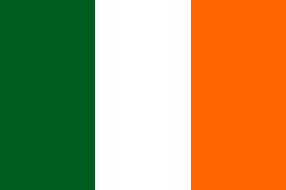 Country:IrelandTopic: Violence Against Women during pandemicDelegate : Alper Tunahan Uzun Violence against women is any act, practice, or threat of such acts, coercion or arbitrary deprivation of liberty that causes or may cause physical, sexual, psychological pain or suffering to women because of their gender. We believe as the delegate of Ireland women will live in more comfortable and relax life."Women's lives are put at risk because they are treated like second-class citizens in some of the world's most dangerous areas." "There is strong evidence that women are more likely to die in disasters than men, often because they are denied access to basic disaster risk information and social norms prevent them from running away from home or work to avoid death." Ireland proposes possible solutions that  UNWOMEN can implement. The first possible solution could be, Punishment should be harder for criminals. The criminals shouldn’t be free after they are put in prison. We will say really different point. The delegate of Ireland think that the series and films are affect the violence. In the series and movies, deceive, leaving home and something like that are being told. And people involuntarily think, suspect and unfortunately apply it, as a result of which a heavy fight could be and then that fight leads to violence and death. The sale of weapons should be reduced or even banned for normal people not for police or soldier it will reduce violence against women even if it doesn’t end.The women's charity Women's Aid in Ireland found that an average of 10 women are killed each year in Ireland. Women's Aid, a women's charity that has been trying to stop domestic violence against women and children in Ireland since 1974, has studied and reported on the murders of women in Ireland since 1996. according to Women's Aid, 230 women were killed between 1996 and 2019, an average of 10 women killed each year in Ireland. stating that 19 thousand 89 women were contacted in 2018, Women's Aid stated that 16 thousand 994 women had experienced domestic violence and 3 thousand 728 child abuse had been disclosed. According to reports from Women's Aid, it has been found that women and children have been abused by men in hundreds of thousands of homes in Ireland. According to Women's Aid's report on the murders of women, 230 women were killed in Ireland between 1996 and 2019, while 180 cases have been decoded, 10 cases are awaiting trial, and 40 cases remain unsolved. In 61 percent of the reported homicides, women were said to have been killed in their own home and were at a higher risk of being killed in their own home. It was reported that 16 children were killed in Ireland next to their mother, while women of all ages could be victims of female murder. 